附件：1.附表：龙华区落实“简政放权促进重点区域开发建设的若干措施”部门分工一览表2.附图：深圳北站商务中心区、鹭湖科技文化片区、九龙山产学研片区范围图附表：龙华区落实“简政放权促进重点区域开发建设的若干措施”部门分工一览表附图：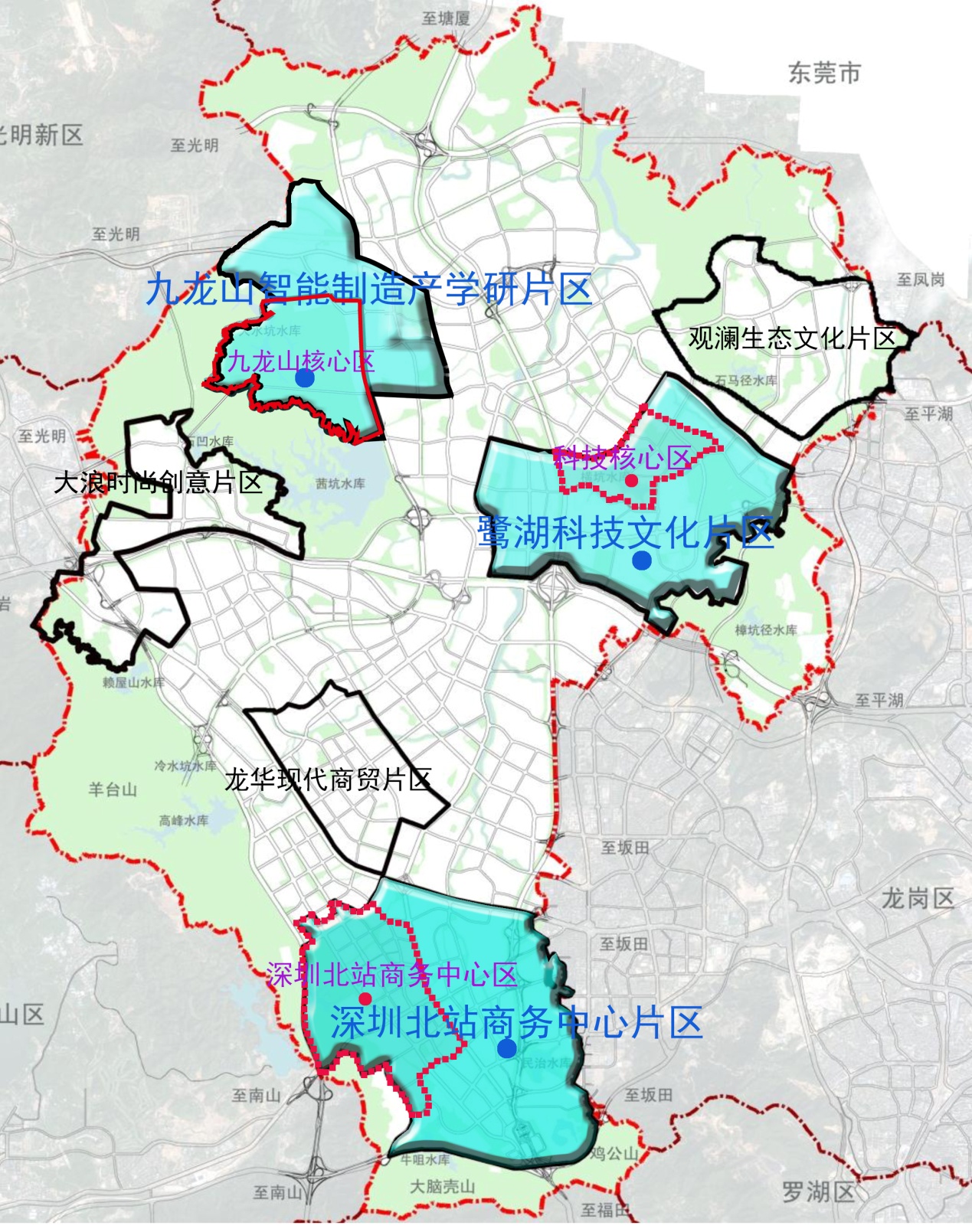 深圳北站商务中心区、鹭湖科技文化片区、九龙山产学研片区范围图序号类别事项下放部门1项目管理污水管网领域“市投区建”项目有关项目建议书、可行性研究报告、初步设计及概算区环境保护和水务局2项目管理地面坍塌隐患防治领域“市投区建”项目有关项目建议书、可行性研究报告、初步设计及概算区环境保护和水务局3项目管理地质灾害整治领域“市投区建”项目有关项目建议书、可行性研究报告、初步设计及概算区环境保护和水务局4项目管理危险边坡隐患防治领域“市投区建”项目有关项目建议书、可行性研究报告、初步设计及概算区环境保护和水务局5项目管理消防站及消防栓等领域“市投区建”项目有关项目建议书、可行性研究报告、初步设计及概算区环境保护和水务局6项目管理设计采购施工总承包（EPC）项目概算对应实施部门7项目管理“市投区建”的治水提质项目，可行性研究报告、项目总概算审批及资金下达工作区发展和改革局8项目管理保障性住房建设、管理、分配区住房和建设局9用地管理工业及其他产业用地重点产业项目组织遴选区经济促进局牵头，征求北站中心办意见10用地管理拟订工业及其他产业建设用地使用权出让方案或建设用地租赁方案市规土委龙华管理局牵头，征求北站中心办意见11用地管理审定工业及其他产业用地土地供应方案市规土委龙华管理局牵头，征求北站中心办意见12用地管理核实审查工业及其他产业用地产业准入条件申请区经济促进局13用地管理签订工业及其他产业用地产业发展监管协议并对履行情况进行核查；临时用地土地复垦管理区经济促进局14用地管理审批并执行货币补偿土地整备方案区城市更新局15用地管理国有土地上房屋征收区城市更新局16用地管理留用地不占用国有储备土地的，返还用地、拆迁安置用地在建成区或本辖区范围内未完善征转补偿手续空地上落实的土地整备实施方案区城市更新局17用地管理规划为农地、林地、水库、公园等未划定管理线的储备土地，以及已明确由重点区域各分指挥部负责建设的文教体卫、市政道路等城市基础设施和公共服务设施的储备土地的管理区城市更新局18用地管理临时用地及临时建筑批准区规划土地监察局牵头，征求北站中心办意见19城市更新城市更新单元计划审查区城市更新局牵头，征求北站中心办意见20城市更新城市更新单元规划审查、报批或审批区城市更新局牵头，征求北站中心办意见21城市更新城市更新项目土地和建筑物信息核查及权属认定（含城市更新项目的历史用地处置）区城市更新局22城市更新城市更新项目用地报批区城市更新局23城市更新城市更新项目建设用地规划许可证核发区城市更新局牵头，征求北站中心办意见24城市更新城市更新项目土地使用权出让合同签订区城市更新局25城市更新城市更新项目地价测算区城市更新局26城市更新城市更新项目合同落实情况验收和监管区城市更新局27城市更新城市更新项目移交政府用地的入库区城市更新局28城市更新城市更新项目建设工程规划许可证核发区城市更新局牵头，征求北站中心办意见29城市更新城市更新项目建设工程规划验收区城市更新局牵头，征求北站中心办意见30城市更新城市更新项目其他相关规划管理工作区城市更新局牵头，征求北站中心办意见31城市更新城市更新项目其他行政确认、行政处罚、行政检查、信息公开、信息维稳等相关事项区城市更新局32城市更新建设工程施工许可区住房和建设局33城市更新建设工程竣工验收备案区住房和建设局34城市更新建筑节能（绿色建筑）施工图抽查区住房和建设局35城市更新建筑节能（绿色建筑）专项验收区住房和建设局36城市更新超限高层建筑抗震设防审批区住房和建设局37城市更新质量安全监督区住房和建设局38前期审批交通影响评价审查龙华交通运输局39前期审批城市次干道和城市支路建设项目初步设计审批区住房和建设局40前期审批城市次干道和城市支路建设项目施工图设计审批区住房和建设局41前期审批城市次干道和城市支路建设项目开工许可区住房和建设局42前期审批城市次干道和城市支路工程招标备案区住房和建设局43前期审批城市次干道和城市支路工程竣工验收备案区住房和建设局44前期审批城市次干道和城市支路建设工程质量监督检查及执法区住房和建设局45前期审批城市次干道和城市支路建设工程安全监督检查及执法区住房和建设局46前期审批城市道路建设项目方案设计审查（快速路、跨区主次干道除外）区住房和建设局47前期审批城市次干道和城市支路建设工程的特种设备（交通建设工程工地安装、拆卸、使用的施工起重机械）施工安装、拆卸告知备案区住房和建设局48前期审批城市次干道和城市支路建设工程的特种设备（交通建设工程工地安装、拆卸、使用的施工起重机械）使用登记区住房和建设局49前期审批棚户区改造项目建设工程审批事项和服务事项、日常质量安全监督管理和行政处罚区住房和建设局50前期审批保障性安居工程项目建设工程审批事项和服务事项、日常质量安全监督管理和行政处罚区住房和建设局51前期审批市投区建的政府投资项目建设工程审批事项和服务事项、日常质量安全监督管理和行政处罚区住房和建设局52前期审批项目建安工程投资额在3亿元以下且建筑高度不超过100米和建筑物最大跨度不大于30米的所有社会投资建筑工程项目建设工程审批事项和服务事项、日常质量安全监督管理和行政处罚区住房和建设局53前期审批房地产开发、道路等项目的环评审批区环境保护和水务局54前期审批除地铁建设工程和市政府投资且跨行政区的重大工程项目外，其它占道工程的行政许可龙华交通运输局55前期审批除南坪快速路外（与市交委事权下放内容一致），其它道路上申请开设机动车路口征求意见龙华交通运输局牵头，征求北站中心办意见